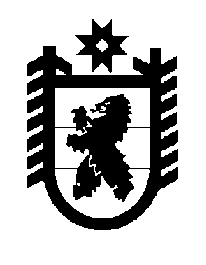 Российская Федерация Республика Карелия    ПРАВИТЕЛЬСТВО РЕСПУБЛИКИ КАРЕЛИЯРАСПОРЯЖЕНИЕот 23 октября 2013 года № 702р-Пг. Петрозаводск В соответствии с постановлением Правительства Республики Карелия от 9 июля 2013 года № 218-П «Об утверждении Порядка отнесения муниципальных образований в Республике Карелия к районам инвестиционного стимулирования» отнести к районам инвестиционного стимулирования следующие поселения, входящие в состав муниципальных районов:Беломорский муниципальный район1. Беломорское городское поселение 2. Летнереченское сельское поселение 3. Сосновецкое сельское поселение 4. Сумпосадское сельское поселениеКалевальский муниципальный район 5. Калевальское городское поселение 6. Боровское сельское поселение  7. Юшкозерское сельское поселение 8. Луусалмское сельское поселение Кемский муниципальный район 9. Кемское городское поселение 10. Кривопорожское сельское поселение11. Рабочеостровское сельское поселение Кондопожский муниципальный район 12. Кондопожское городское поселение 13. Гирвасское сельское поселение14. Кедрозерское сельское поселение15. Кончезерское сельское поселение 16. Курортное сельское поселение17. Кяппесельгское сельское поселение18. Новинское сельское поселение19. Петровское сельское поселение20. Янишпольское сельское поселениеЛахденпохский муниципальный район21. Лахденпохское городское поселение22. Куркиекское сельское поселение 23. Мийнальское сельское поселение24. Хийтольское сельское поселение25. Элисенваарское сельское поселениеЛоухский муниципальный район 26. Лоухское городское поселение27. Чупинское городское поселение28. Пяозерское городское поселение29. Кестеньгское сельское поселение30. Амбарнское сельское поселение31. Плотинское сельское поселение32. Малиновараккское сельское поселениеМедвежьегоский муниципальный район 33. Медвежьегорское городское поселение34. Пиндушское городское поселение35. Повенецкое городское поселение36. Великогубское сельское поселение 37. Паданское сельское поселение38. Толвуйское сельское поселение39. Шуньгское сельское поселение40. Челмужское сельское поселение41. Чебинское сельское поселениеМуезерский муниципальный район42. Муезерское городское поселение43. Ледмозерское сельское поселение44. Воломское сельское поселение45. Ругозерское сельское поселение46. Пенингское сельское поселение47. Ребольское сельское поселение48. Лендерское сельское поселение49. Суккозерское сельское поселениеОлонецкий муниципальный район50. Олонецкое городское поселение51. Мегрегское сельское поселение52. Куйтежское сельское поселение53. Михайловское сельское поселение54. Коверское сельское поселение55. Коткозерское сельское поселение56. Туксинское сельское поселение57. Ильинское сельское поселение58. Видлицкое сельское поселениеПиткярантский муниципальный район59. Питкярантское городское поселение60. Ляскельское сельское поселение61. Салминское сельское поселение62. Харлуское сельское поселение63. Импилахтинское сельское поселениеПрионежский муниципальный район64. Деревянкское сельское поселение65. Деревянское сельское поселение66. Заозерское сельское поселение67. Ладва-Веткинское сельское поселение68. Ладвинское сельское поселение69. Мелиоративное сельское поселение70. Нововилговское сельское поселение71. Пайское сельское поселение72. Шелтозерское вепсское сельское поселение73. Шокшинское вепсское сельское поселение74. Шуйское сельское поселениеПряжинский муниципальный район75. Пряжинское городское поселение76. Чалнинское сельское поселение77. Ведлозерское сельское поселение78. Крошнозерское сельское поселение79. Матросское сельское поселение80. Святозерское сельское поселение81. Эссойльское сельское поселениеПудожский муниципальный район82. Пудожское городское поселение83. Пяльмское сельское поселение84. Кривецкое  сельское поселение85. Шальское сельское поселение86. Авдеевское  сельское поселение87. Куганаволокское сельское поселение88. Красноборское сельское поселение89. Кубовское сельское поселениеСегежский муниципальный район90. Надвоицкое городское поселение91. Сегежское городское поселение92. Валдайское сельское поселение93. Идельское сельское поселение94. Поповпорожское сельское поселение95. Чернопорожское сельское поселениеСортавальский муниципальный район96. Сортавальское городское поселение97. Вяртсильское городское поселение98.  Хелюльское городское поселение99. Хаапалампинское сельское поселение100. Кааламское сельское поселениеСуоярвский муниципальный район101. Суоярвское городское поселение102. Поросозерское сельское поселение103. Найстенъярвское сельское поселение104. Лоймольское сельское поселение105. Вешкельское сельское поселение.             ГлаваРеспублики  Карелия                                                             А.П. Худилайнен